                                                               T.C 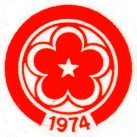 CUMHURİYET ÜNİVERSİTESİSUŞEHRİ TİMUR KARABAL MESLEK YÜKSEKOKULU2019-2020 EĞİTİM YILI GÜZ DÖNEMİ ORGANİK TARIM  PROGRAMI BÜTÜNLEME SINAV TARİHLERİSINIF                                                                                                                             Bölüm Başkanı    Doç. Dr. Erdal AĞLARSINAV TARİHİSAATDERSİN KODUDERSİN ADI   DERS SORUMLUSU20.01.202010:00ORT1011TOPRAK BİLGİSİÖğr. Gör. Haldun MUSUL20.01.202013:00ADD1055SANAT TARİHİÖğr. Gör. Haldun MUSUL 20.01.202015:00ORT1009BİTKİSEL ÜRETİM İLKELERİ Öğr. Gör. Haldun MUSUL 21.01.202010:00ORT1001BİTKİ FİZYOLOJİSİ Doç. Dr. Erdal AĞLAR21.01.202013:00TÜRK DİLİ-IUZEM21.01.202013:00ATATÜRK İLK. VE İNK. TARİHİ-IUZEM22.01.202010:00ORT1003BOTANİKÖğr. Gör. Ahmet SÜMBÜL22.01.202013:30İNGİLİZCE-IUZEM23.01.202010:00ORT1005TARIMSAL EKOLOJİDoç. Dr. Bektaş SÖNMEZ 23.01.202013:00ORT1007GENETİKÖğr. Gör. Ahmet SÜMBÜL24.01.202010:00AİD1001SÜS BİTKİLERİ YETİŞTİRİCİLİĞİ Öğr. Gör. Ahmet SÜMBÜL24.01.202013:00YMAT1007MATEMATİKÖğr. Gör. Ahmet SÜMBÜL